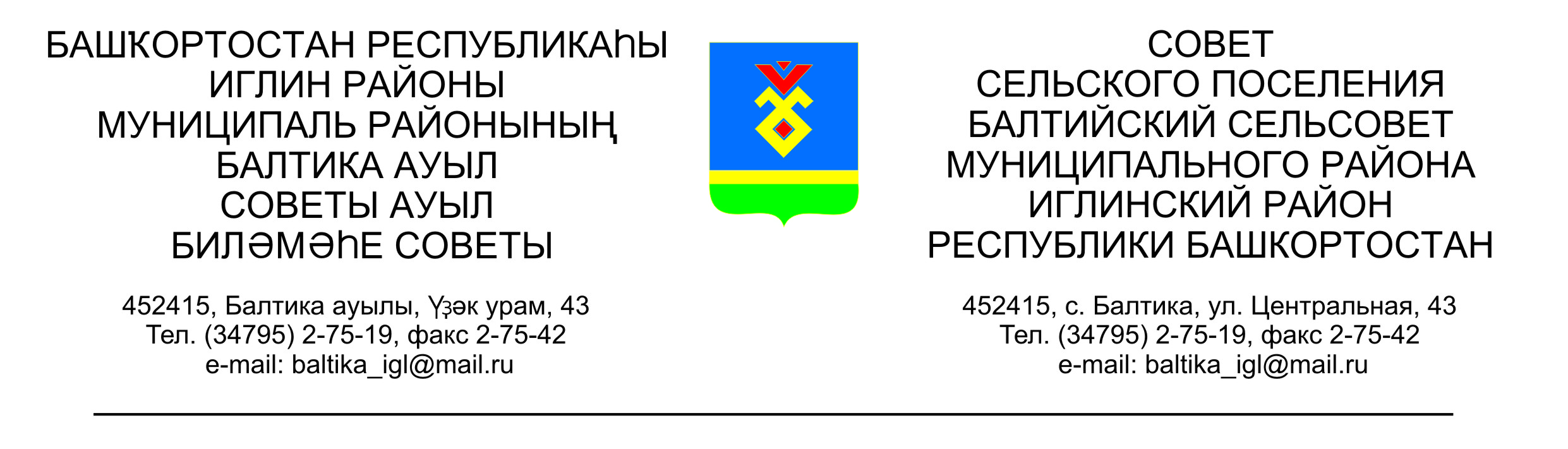                  КАРАР                                                                                  РЕШЕНИЕСовета сельского поселения  Балтийский сельсовет муниципального района Иглинский район  Республики БашкортостанОб отчете исполнения бюджета сельского поселения Балтийский сельсовет муниципального района Иглинский район Республики Башкортостан за 3 квартал 2019 года    Заслушав и обсудив об отчете исполнения бюджета сельского поселения Балтийский сельсовет муниципального района Иглинский район Республики Башкортостан за 3 квартал  2019 года Совет сельского поселения Балтийский сельсовет муниципального района Иглинский район Республики Башкортостан решил: Отчет об исполнении бюджета сельского поселения Балтийский сельсовет муниципального района Иглинский район Республики Башкортостан за 3 квартал  2019 года утвердить (согласно приложения № 1).Обнародовать отчет об исполнении бюджета сельского поселения Балтийский сельсовет муниципального района Иглинский район Республики Башкортостан на стенде информации в администрации сельского поселения Балтийский сельсовет.Контроль за исполнением настоящего решения возложить на постоянную комиссию по бюджету, налогам, вопросам муниципальной собственности (председатель  комиссии Кот Н.Е.)Глава сельского поселения			                     	И.М.Бугвин«21» октября 2019 г№ 21       Приложение №1       Приложение №1                                         к  решению Совета  сельского  поселения Балтийский сельсовет                                         к  решению Совета  сельского  поселения Балтийский сельсовет                                         к  решению Совета  сельского  поселения Балтийский сельсовет                                         к  решению Совета  сельского  поселения Балтийский сельсовет                                         к  решению Совета  сельского  поселения Балтийский сельсовет                                         к  решению Совета  сельского  поселения Балтийский сельсовет                                         к  решению Совета  сельского  поселения Балтийский сельсоветмуниципального района  муниципального района                                                                                                      Иглинский район     Республики  Башкортостан                                                                                                     Иглинский район     Республики  Башкортостан                                                                                                     Иглинский район     Республики  Башкортостан                                                                                                     Иглинский район     Республики  Башкортостан                                                                                                     Иглинский район     Республики  Башкортостан                                                                                                     Иглинский район     Республики  Башкортостан                                                                                                     Иглинский район     Республики  Башкортостан №  21  от    21.10.2019 г. №  21  от    21.10.2019 г. Отчет об исполнении  бюджета сельского поселения Балтийский сельсовет муниципального района Иглинский район за 3 квартал 2019 годОтчет об исполнении  бюджета сельского поселения Балтийский сельсовет муниципального района Иглинский район за 3 квартал 2019 годОтчет об исполнении  бюджета сельского поселения Балтийский сельсовет муниципального района Иглинский район за 3 квартал 2019 годОтчет об исполнении  бюджета сельского поселения Балтийский сельсовет муниципального района Иглинский район за 3 квартал 2019 годОтчет об исполнении  бюджета сельского поселения Балтийский сельсовет муниципального района Иглинский район за 3 квартал 2019 годОтчет об исполнении  бюджета сельского поселения Балтийский сельсовет муниципального района Иглинский район за 3 квартал 2019 годОтчет об исполнении  бюджета сельского поселения Балтийский сельсовет муниципального района Иглинский район за 3 квартал 2019 годв руб.Наименование показателяНаименование показателяКлассификацияКлассификацияУточненныйУточненныйОтчетплан на  2019 годплан на  2019 годза 3 квартал 2019 годаДоходыДоходы6 623 000,006 623 000,002 941 704,91Налог на доходы физических лицНалог на доходы физических лиц\1010200000\\\\\1010200000\\\\54 000,0054 000,0048 655,42Единый сельхоз. налогЕдиный сельхоз. налог\1050301001\\\ \\1050301001\\\ \15 000,0015 000,0015 387,60Налог на имущество физических лицНалог на имущество физических лиц\1060100000\\\\\1060100000\\\\220 000,00220 000,0034 267,09Земельный налогЗемельный налог\1060600000\\\\\1060600000\\\\1 646 000,001 646 000,00455 963,19Госпошлина                                  Госпошлина                                  \1080402001000\\\\\1080402001000\\\\7 000,007 000,001 800,00Аредная плата за имуществоАредная плата за имущество\1110503510\\\\\1110503510\\\\260 000,00260 000,00194 468,61Денежные взысканияДенежные взыскания\1165104002\\\\1165104002\\\\1165104002\\\\1165104002\\\3 000,00Прочие неналоговые доходыПрочие неналоговые доходы\1170500000\\\\\1170500000\\\\485 000,00485 000,00Субвенции бюджетам поселенийСубвенции бюджетам поселений\2020000000\\\\\2020000000\\\\84 000,0084 000,0063 000,00Дотации бюджетам поселенийДотации бюджетам поселенийДотации бюджетам поселенийДотации бюджетам поселений742 000,00742 000,00680 163,00Прочие безвозмездные поступленияПрочие безвозмездные поступления\2029005410\\\\\2029005410\\\\120 000,00120 000,00120 000,00Прочие безвозмездные поступленияПрочие безвозмездные поступления\2070503010\\\\\2070503010\\\\290 000,00290 000,00 межбюджетные трансферты, передаваемые бюджетам поселений межбюджетные трансферты, передаваемые бюджетам поселений\202401410000\\\\\202401410000\\\\800 000,00800 000,00600 000,00Прочие межбюджетные трансферты, передаваемые бюджетам поселенийПрочие межбюджетные трансферты, передаваемые бюджетам поселений\2024999100000\\\\\2024999100000\\\\1 900 000,001 900 000,00725 000,00РасходыРасходы6 783 000,006 783 000,003 686 454,31Общегосударственные вопросыОбщегосударственные вопросы\0102\\\\\\0102\\\\\837 180,00837 180,00545 751,42\0104\\\\\0104\\\\1 807 016,041 807 016,041 277 383,61обеспечение проведения выборовобеспечение проведения выборов\0107\\\\\\0107\\\\\22 000,0022 000,0022 000,00Мобилизационная и вневойсковая подготовкаМобилизационная и вневойсковая подготовка\0203\\\\\\0203\\\\\84 000,0084 000,0063 000,00Обеспечение пожарной безопасностиОбеспечение пожарной безопасности\0310\\\\\\0310\\\\\203 500,00203 500,00181 166,95другие общегосударственные вопросыдругие общегосударственные вопросы\0314\\\\0314\\\Дорожное хозяйство (дорожные фонды)Дорожное хозяйство (дорожные фонды)\0409\\\\\\0409\\\\\800 000,00800 000,00454 817,97другие вопросы в области национальной экномики другие вопросы в области национальной экномики \0412\\\\0412\\\41 216,0041 216,0041 216,00Коммунальное хозяйствоКоммунальное хозяйство\0502\\\\\\0502\\\\\1 450 000,001 450 000,00БлагоустройствоБлагоустройство\0503\\\\\\0503\\\\\1 093 016,081 093 016,08777 053,36другие вопросыдругие вопросы\0605\\\\\\0605\\\\\324 071,88324 071,88203 065,00культуракультура\0801\\\\\\0801\\\\\121 000,00121 000,00121 000,00Физическая культураФизическая культура\1101\\\\\1101\\\\Дефицит бюджета (со знаком минус)Дефицит бюджета (со знаком минус)Дефицит бюджета (со знаком минус)Дефицит бюджета (со знаком минус)-160 000,00-160 000,00-744 749,40